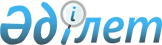 Жаңаарқа ауданы бойынша шетелдіктер үшін 2023 жылға арналған туристік жарна мөлшерлемелерін бекіту туралыҰлытау облысы Жаңаарқа аудандық мәслихатының 2023 жылғы 23 мамырдағы № 3/16 шешімі. Ұлытау облысының Әділет департаментінде 2023 жылғы 29 мамырда № 23-20 болып тіркелді
      "Қазақстан Республикасындағы жергілікті мемлекеттік басқару және өзін-өзі басқару туралы" Қазақстан Республикасы Заңының 6-бабының 2-10 тармағына, "Шетелдіктер үшін туристік жарнаны төлеу қағидаларын бекіту туралы" Қазақстан Республикасы Үкіметінің 2021 жылғы 5 қарашадағы № 787 қаулысына сәйкес, Жаңаарқа аудандық мәслихаты ШЕШТІ:
      1. 2023 жылғы 1 қаңтардан бастап Жаңаарқа ауданы бойынша туристерді орналастыру орындарындағы шетелдіктер үшін туристік жарна мөлшерлемелері болу құнының 0 (нөл) пайызы мөлшерінде бекітілсін.
      2. Осы шешім оның алғашқы ресми жарияланған күнінен кейін күнтізбелік он күн өткен соң қолданысқа енгізіледі.
					© 2012. Қазақстан Республикасы Әділет министрлігінің «Қазақстан Республикасының Заңнама және құқықтық ақпарат институты» ШЖҚ РМК
				
      Аудандық мәслихат төрағасы

Ю. Беккожин
